Supplementary MaterialStudies on the changes of pharmacokinetics behaviors of phytochemicals and the influence on endogenous metabolites after the combination of Radix Bupleuri and Radix Paeoniae Alba based on multi-component pharmacokinetics and metabolomicsCongcong Chen 1, 2, Qicai Yin 1, 2, Junshen Tian 1, Xiaoxia Gao 1,Xuemei Qin 1, Guanhua Du 1, 3, Yuzhi Zhou 1,* 1 Modern Research Center for Traditional Chinese Medicine of Shanxi University, No.92, Wucheng Road, Taiyuan 030006, People’s Republic of China;2 College of Chemistry and Chemical Engineering, Shanxi University, No. 92,Wucheng Road, Taiyuan 030006, P. R. China3 Institute of Materia Medica, Chinese Academy of Medical Sciences & Peking Union Medical College, Beijing 100050, P. R. China* Correspondence authors. Tel: +86-351-7011202; Fax: +86-351-7011202E-mail addresses: zhouyuzhi@sxu.edu.cn (Yu-Zhi Zhou); Supplementary Files:Fig. S1. The base peak chromatograms of herb extracts and mixed standards (saikosaponin A: SSa, saikosaponin D: SSd, saikosaponin C: SSc, saikosaponin B2: SSb2, paeoniflorin, albiflorin, oxypaeoniflorin, methyl gallate, and the Internal standard). A: Radix Bupleuri extract; B: Radix Paeoniae Alba extract; C: mixture of Radix Bupleuri and Radix Paeoniae Alba extract; D: mixed standards.Table S1. The content of eight compounds in single extract and mixture extract. Radix Bupleuri extract: RB; Radix Paeoniae Alba extract: RPA; mixture of Radix Bupleuri and Radix Paeoniae Alba extract: RB-RPA. All data were expressed as mean ± SD, (n = 6).Fig. S2. Extracted-ion chromatograms of SSa, SSd, and SSb2 (I), SSc (II), paeoniflorin and albiflorin (III), oxypaeoniflorin (IV), methyl gallate (V). (A) Blank plasma; (B) drug-containing plasma after administration of Radix Bupleuri extract; (C) drug-containing plasma after administration of Radix Paeoniae Alba extract; (D) drug-containing plasma after administration of mixture of Radix Bupleuri and Radix Paeoniae Alba extract; (E) blank plasma spiked with reference compound. Table S2. Liner range, regression equation, correlation coefficient for eight compounds.Table S3. Recovery and the matrix effect of eight target analytes in QC plasma samples (n = 6).Table S4. Precision and accuracy of eight target analytes in QC plasma samples (mean ± SD, n = 6).Table S5. Stability of eight target analytes in QC plasma samples (mean ± SD, n = 5).Table S6. Main pharmacokinetic parameters of the 23 compounds from RB in rat plasma after oral administration of the single extract (RB) and the mixed extracts (RB-RPA). All data were expressed as mean ± SD, (n = 7).Table S7. Main pharmacokinetic parameters of the 15 compounds from RPA in rat plasma after oral administration of the single extract (RPA) and the mixed extracts (RB-RPA). All data were expressed as mean ± SD, (n = 7).Fig. S3. UPLC-MS/MS base peak chromatograms of plasma samples after oral administration of RB-RPATable S8. Relative distance calculation between post-dose all time points metabolite profiles and pre-dose metabolite profile from the score plot of PCA with average value (x-axis and y-axis) of all samples. Values are presented as mean± SD, (n = 6).Table S9. List of the altered endogenous metabolites in response to RB-RPA intervention and the data were normalized by IS (glycyrrhizin). Values are presented as mean± SD, (n = 6).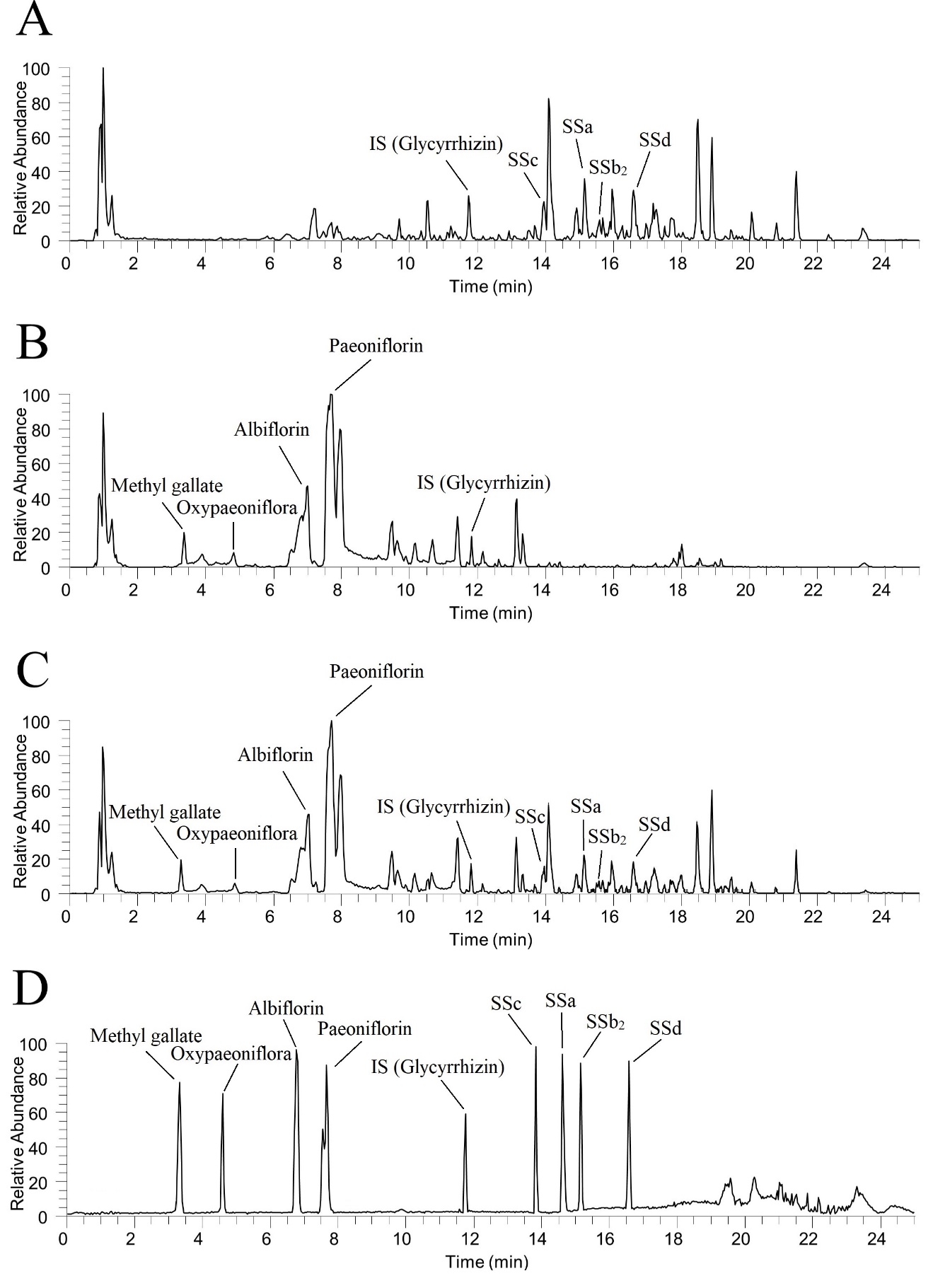 Fig. S1. The base peak chromatograms of herb extracts and mixed standards (saikosaponin A: SSa, saikosaponin D: SSd, saikosaponin C: SSc, saikosaponin B2: SSb2, paeoniflorin, albiflorin, oxypaeoniflorin, methyl gallate, and the Internal standard). A: Radix Bupleuri extract; B: Radix Paeoniae Alba extract; C: mixture of Radix Bupleuri and Radix Paeoniae Alba extract; D: mixed standards.Table S1. The content of eight compounds in single extract and mixture extract. Radix Bupleuri extract: RB; Radix Paeoniae Alba extract: RPA; mixture of Radix Bupleuri and Radix Paeoniae Alba extract: RB-RPA. All data were expressed as mean ± SD, (n = 6).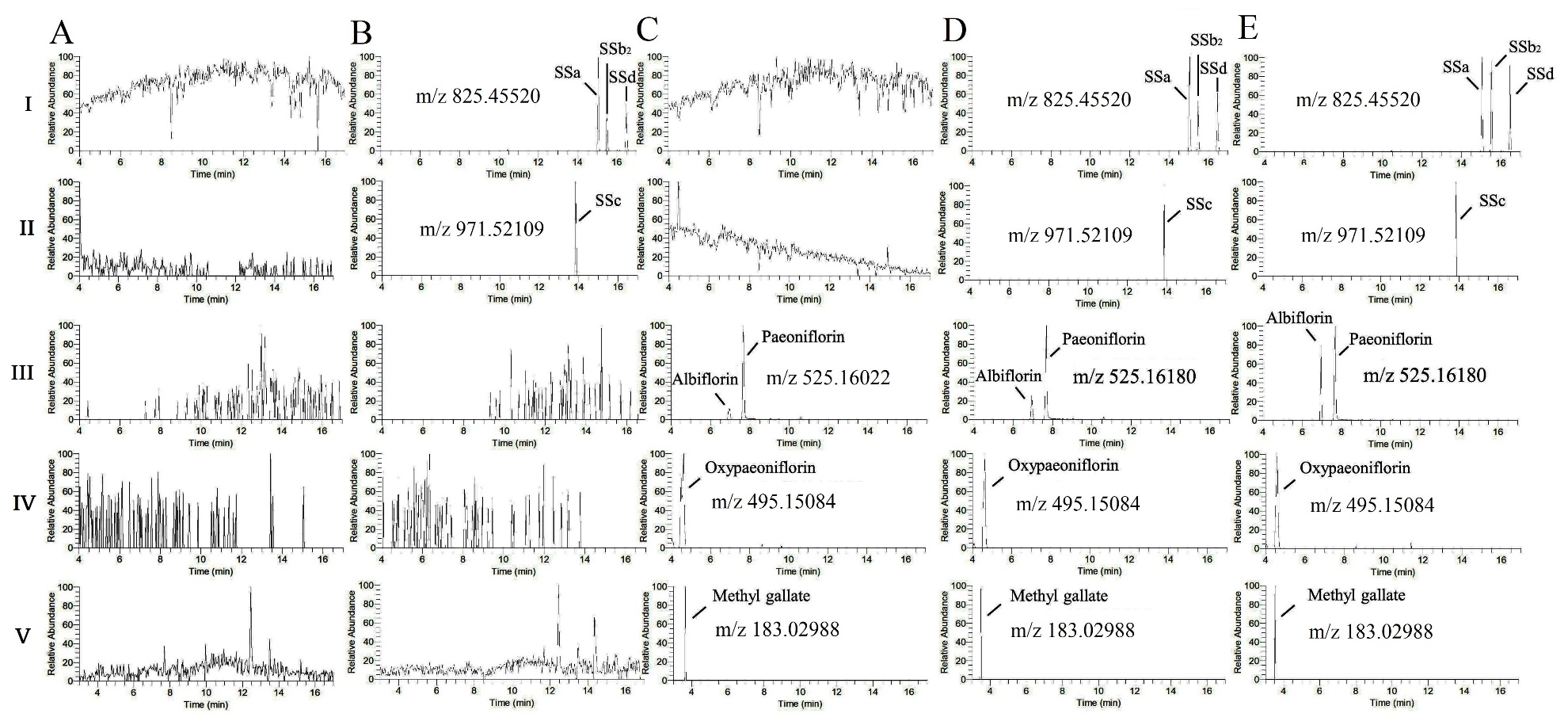 Fig. S2. Extracted-ion chromatograms of SSa, SSd, and SSb2 (I), SSc (II), paeoniflorin and albiflorin (III), oxypaeoniflorin (IV), methyl gallate (V). (A) Blank plasma; (B) drug-containing plasma after administration of Radix Bupleuri extract; (C) drug-containing plasma after administration of Radix Paeoniae Alba extract; (D) drug-containing plasma after administration of mixture of Radix Bupleuri and Radix Paeoniae Alba extract; (E) blank plasma spiked with reference compound. Table S2. Liner range, regression equation, correlation coefficient for eight compounds.Table S3. Recovery and the matrix effect of eight target analytes in QC plasma samples (n = 6).Table S4. Precision and accuracy of eight target analytes in QC plasma samples (mean ± SD, n = 6).Table S5. Stability of eight target analytes in QC plasma samples (mean ± SD, n = 5).Table S6. Main pharmacokinetic parameters of the 23 compounds from RB in rat plasma after oral administration of the single extract (RB) and the mixed extracts (RB-RPA). All data were expressed as mean ± SD, (n = 7).Table S7. Main pharmacokinetic parameters of the 15 compounds from RPA in rat plasma after oral administration of the single extract (RPA) and the mixed extracts (RB-RPA). All data were expressed as mean ± SD, (n = 7).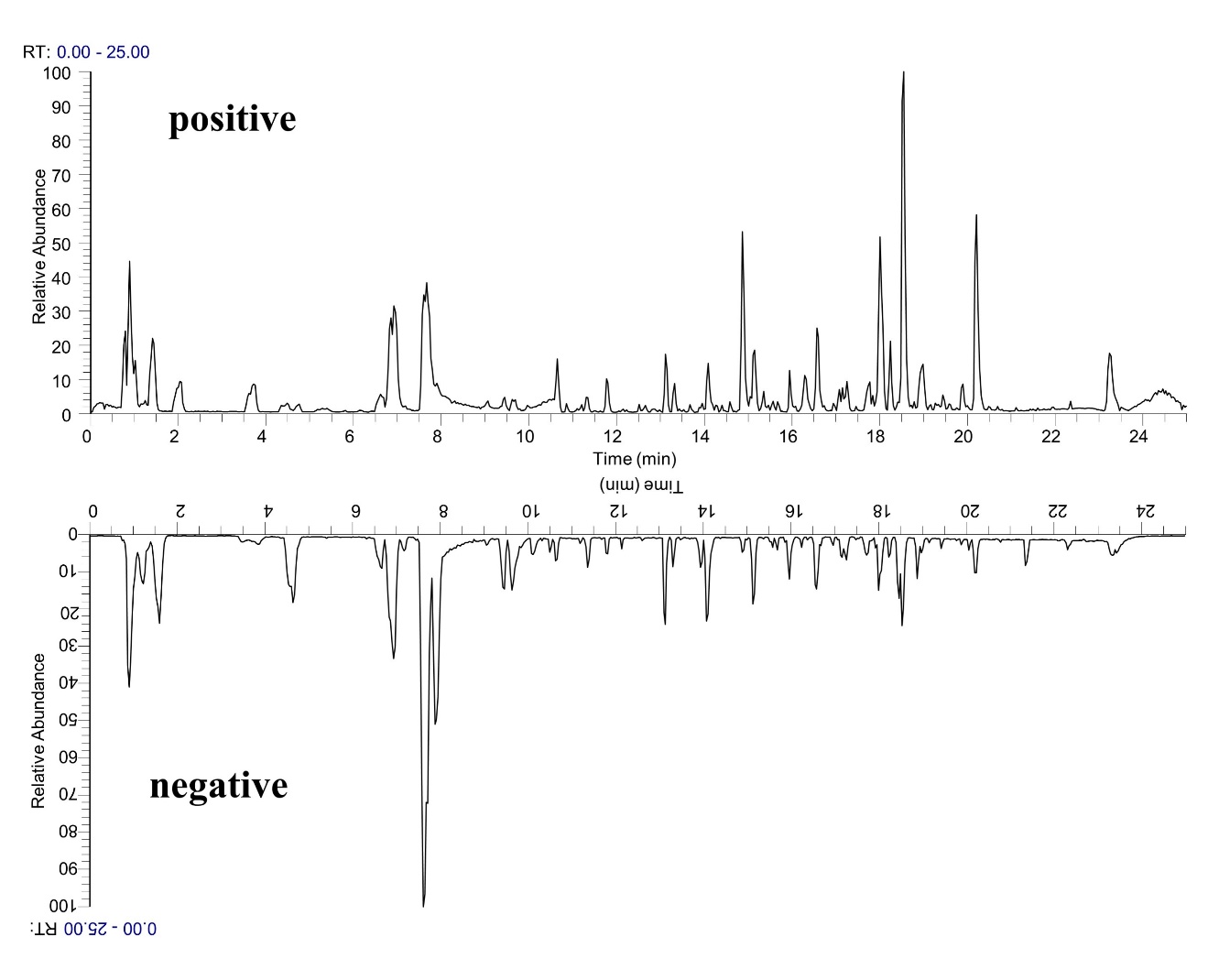 Fig. S3. UPLC-MS/MS base peak chromatograms of plasma samples after oral administration of RB-RPATable S8. Relative distance calculation between post-dose all time points metabolite profiles and pre-dose metabolite profile from the score plot of PCA with average value (x-axis and y-axis) of all samples. Values are presented as mean± SD, (n = 6).Table S9. List of the altered endogenous metabolites in response to RB-RPA intervention, and the data were normalized by IS (glycyrrhizin). Values are presented as mean± SD, (n = 6).CompoundsRB (mg/ml)RPA (mg/ml)RB-RPA (mg/ml)Saikosaponin A5.195±0.00805.181±0.011Saikosaponin D3.925±0.00603.911±0.007Saikosaponin C2.091±0.00402.082±0.007Saikosaponin B21.082±0.00301.066±0.006Paeoniflorin038.751±0.03738.982±0.041Albiflorin06.463±0.0106.531±0.008Oxypaeoniflorin00.673±0.0050.691±0.005Methyl gallate01.613±0.0081.625±0.007CompoundsLiner range (ng/ml)Regression equationCorrelation coefficient (r2)LLOQ ng/mlSaikosaponin A0.2-500y = 0.0541x + 0.02460.99930.2Saikosaponin D0.1-250y = 0.0231x + 0.03110.99680.1Saikosaponin C0.1-250y = 0.0384x + 0.04210.99820.1Saikosaponin B20.1-250y = 0.0263x + 0.02890.99850.1PaeoniflorinAlbiflorinOxypaeoniflorinMethyl gallate2-50000.5-12500.1-2500.2-500y = 0.0943x + 0.0747y = 0.1484x + 0.0517y = 0.1013x + 0.0933y = 0.0762x + 0.00460.99960.99940.99790.999120.50.10.2CompoundsQC conc.  (ng/ml)Recovery (%, mean ± SD)Matrix effect (%, mean ± SD)Saikosaponin A10098.84±2.1296.41±1.97Saikosaponin A1094.13±2.4897.75±2.28Saikosaponin A0.490.96±3.3992.82±2.86Saikosaponin D50104.63±3.1993.14±3.62Saikosaponin D595.47±3.8195.23±1.92Saikosaponin D0.289.88±3.5691.74±2.81Saikosaponin C5086.27±5.14104.92±4.19Saikosaponin C587.42±3.6891.59±4.83Saikosaponin C0.285.83±2.9587.75±3.22Saikosaponin B25093.81±1.77104.45±2.33Saikosaponin B2586.75±3.41103.85±2.18Saikosaponin B20.281.32±5.5982.8±5.96Albiflorin250105.32±3.7593.73±2.34Albiflorin2089.23±4.3784.38±4.50Albiflorin191.86±5.2394.04±3.96Paeoniflorin100098.59±2.2599.33±1.42Paeoniflorin10097.32±1.9696.38±1.84Paeoniflorin498.93±1.5898.75±2.13Oxypaeoniflorin50103.39±3.7782.383±5.33Oxypaeoniflorin5105.22±3.2579.61±7.22Oxypaeoniflorin0.2106.83±6.2785.53±5.85Methyl gallate100102.51±2.2798.2±2.83Methyl gallate1095.34±3.94106.26±3.88Methyl gallate0.497.23±2.45111.53±4.32CompoundsQC conc. (ng/ml)Intra-dayIntra-dayIntra-dayInter-dayInter-dayInter-dayCompoundsQC conc. (ng/ml)Calc. conc. (ng/ml)Precision RSD (%)Accuracy RE (%)Calc. conc. (ng/ml)Precision RSD (%)Accuracy RE (%)Saikosaponin A10096.96±6.396.59-3.0495.68±7.968.32-4.32Saikosaponin A109.55±0.767.96-4.4910.81±0.635.838.12Saikosaponin A0.40.41±0.037.182.420.42±0.049.095.23Saikosaponin D5052.12±3.115.974.2452.92±4.388.285.84Saikosaponin D54.82±0.285.823.584.93±0.132.64-1.4Saikosaponin D0.20.21±0.029.118.120.22±0.029.818.02Saikosaponin C5048.23±1.432.96-3.5448.02±2.485.16-3.96Saikosaponin C54.77±0.224.61-4.584.65±0.357.53-7.11Saikosaponin C0.20.18±0.029.06-8.050.18±0.0210.04-8.11Saikosaponin B25049.62±1.132.27-0.7648.12±3.587.44-3.76Saikosaponin B254.75±0.112.32-4.984.81±0.122.49--3.84Saikosaponin B20.20.19±0.018.34-7.980.21±0.0211.487.93Albiflorin250252.52±9.293.681.01249.31±11.524.62-0.28Albiflorin2524.94±1.264.35-0.2424.12±1.566.46-3.52Albiflorin11.06±0.087.556.011.04±0.076.734.34Paeoniflorin1000986.28±54.255.50-1.37991.23±42.944.330.88Paeoniflorin100103.34±1.881.823.3497.21±2.142.21-2.79Paeoniflorin44.21±0.337.845.253.78±0.297.67-5.48Oxypaeoniflorin5050.65±1.212.391.351.43±3.536.862.86Oxypaeoniflorin55.24±4.238.074.85.21±0.326.144.22Oxypaeoniflorin0.20.19±0.018.95-7.780.20±0.019.233.24Methyl gallate100104.82±2.422.314.82105.32±3.152.995.32Methyl gallate109.48±0.525.49-5.199.18±0.839.04-0.82Methyl gallate0.40.41±0.049.092.810.42±0.0511.425.89CompoundsQC conc. (ng/ml)Long-term stability -20°C for 30 dLong-term stability -20°C for 30 dFreeze-thaw stability3 freeze-thaw cyclesFreeze-thaw stability3 freeze-thaw cyclesShort-term stability24 h in room temperatureShort-term stability24 h in room temperaturePost-preparative stability24 h in the autosampler (4°C)Post-preparative stability24 h in the autosampler (4°C)CompoundsQC conc. (ng/ml)Calc. conc. (ng/ml)Accuracy RE (%)Calc. conc. (ng/ml)Accuracy RE (%)Calc. conc. (ng/ml)Accuracy RE (%)Calc. conc. (ng/ml)Accuracy RE (%)Saikosaponin A10094.67±5.36-5.3393.84±7.25-6.5692.89±7.86-7.1195.81±3.53-4.19Saikosaponin A109.24±0.63-7.6110.19±0.881.929.11±0.78-8.919.42±0.24-5.85Saikosaponin A0.40.38±0.03-4.810.38±0.03-5.530.36±0.03-8.720.41±0.032.51Saikosaponin D5052.78±4.235.5652.98±4.145.9746.35±4.32-7.3351.04±2.832.08Saikosaponin D54.83±0.36-3.385.18±0.433.634.71±0.34-5.824.92±0.32-1.63Saikosaponin D0.20.19±0.01-7.980.19±0.01-5.260.18±0.01-8.730.19±0.01-6.43Saikosaponin C5048.12±2.25-3.7652.02±3.544.0447.52±3.24-4.9648.83±2.08-2.34Saikosaponin C54.92±0.21-1.614.83±0.33-3.414.77±0.27-4.645.11±0.362.26Saikosaponin C0.20.19±0.01-0.820.21±0.025.110.19±0.01-8.640.19±0.01-8.17Saikosaponin B25049.31±3.22-1.3848.97±4.02-2.0648.02±3.76-3.9650.83±1.431.66Saikosaponin B254.89±0.18-2.274.84±0.22-3.234.72±0.24-5.624.81±0.22-3.82Saikosaponin B20.20.19±0.01-7.870.19±0.01-8.210.19±0.01-8.320.20±0.00-3.18Albiflorin 250253.35±15.551.34252.24±16.45-0.90253.42±15.431.37256.64±17.532.66Albiflorin 2526.35±1.885.4126.57±2.656.2826.53±3.236.1226.04±3.134.16Albiflorin 11.04±0.084.510.96±0.06-4.130.91±0.04-8.920.93±0.05-6.55Paeoniflorin1000988.53±53.63-1.15979.24±58.46-2.08971.37±60.52-2.86991.03±42.650.99Paeoniflorin100106.35±8.146.3594.53±8.03-5.47107.35±9.347.3596.35±6.34-3.65Paeoniflorin43.89±0.17-2.753.77±0.22-5.753.71±0.24-7.253.91±0.11-2.25Oxypaeoniflorin5049.24±2.95-1.5248.78±3.76-2.4446.32±4.11-7.3648.52±3.48-2.96Oxypaeoniflorin55.11±0.292.244.87±0.32-2.654.73±0.39-5.434.84±0.27-3.22Oxypaeoniflorin0.20.21±0.015.320.19±0.01-8.120.21±0.027.420.20±0.003.98Methyl gallate10097.35±6.23-2.6695.38±8.35-4.6293.28±7.32-6.7298.42±3.52-1.58Methyl gallate1010.38±0.933.789.52±0.87-4.8310.24±0.922.4310.32±0.850.32Methyl gallate0.40.37±0.03-7.520.37±0.03-0.150.38±0.03-5.220.42±0.035.12CompoundsGroupParametersParametersParametersParametersParametersCompoundsGrouptmax /ht1/2 /hCmax /ng·mL−1AUC0-t /ng·mL−1·hAUC0-∞ /ng·mL−1·hSaikosaponin ARB0.54±0.102.13±0.4368.37±16.95101.52± 38.54103.55±38.59Saikosaponin ARB-RPA0.63±0.213.55±0.5746.47±12.41170.31±48.21175.55±45.92Saikosaponin DRB0.50±0.162.01±0.3442.84±11.5367.73±18.6269.92±17.38Saikosaponin DRB-RPA0.87±0.382.98±0.8926.57±6.9999.98±31.48103.56±33.67Saikosaponin CRB0.50±0.162.07±1.1231.12±11.0838.82±9.8442.15±8.73Saikosaponin CRB-RPA0.66±0.302.53± 1.5420.63±5.6551.33±16.1953.67± 16.16Saikosaponin B2RB0.67±0.132.70±1.5222.33±2.9965.14±19.3567.92±19.39Saikosaponin B2RB-RPA0.83±0.202.89±1.1428.19±5.5098.63±18.36104.39±23.28Acetyl-saikosaponin ARB0.46±0.193.50±0.7429.39±11.2451.16±11.8357.19± 10.74Acetyl-saikosaponin ARB-RPA0.54±0.194.38±1.2727.55±9.8962.08±16.9167.17±16.28Acetyl-saikosaponin B2RB0.42±0.133.81±1.2914.82±4.4116.86±4.3419.75±3.88Acetyl-saikosaponin B2RB-RPA0.42±0.133.18±1.0112.94±6.2923.18±12.7726.03± 13.58Acetyl-saikosaponin DRB0.50±0.272.68±0.7119.20±6.7023.58±6.7725.54±7.23Acetyl-saikosaponin DRB-RPA0.50±0.274.39±1.5520.31±12.4238.05±21.3243.25±27.08Prosaikogenin FRB1.54±0.782.91±0.8414.68±6.9154.21±25.0157.97±25.49Prosaikogenin FRB-RPA1.62±0.743.46±0.5518.36±8.5071.62±34.9177.58±36.46Prosaikogenin DRB0.83±0.521.75±1.023.38±1.757.47±3.886.32±3.3827.23±10.3831.50±8.81Prosaikogenin DRB-RPA0.71±0.401.86±0.922.98±1.078.53±4.688.42±4.5432.79±15.5834.59±14.83Prosaikogenin GRB0.79±0.101.48±0.505.81±2.7310.10±4.9611.33±5.65Prosaikogenin GRB-RPA0.75±0.161.48±0.636.08±3.1711.50±5.8812.94±6.57Saikogenin ERB0.75±0.163.40±1.4712.31±5.0334.53±9.8838.46±9.92Saikogenin ERB-RPA0.79±0.103.99±2.1913.41±6.2840.24±15.6845.24±14.83Saikogenin FRB1.04±0.254.01±1.8830.25±13.93156.14±83.93159.01±82.32Saikogenin FRB-RPA1.17±0.266.80±2.1134.09±17.25301.08±199.77347.02±174.43Saikogenin DRB1.17±0.265.10±1.2116.51±8.2581.39±36.3785.33±40.21Saikogenin DRB-RPA0.92±0.205.78±2.3719.75±10.49131.78±59.75141.32±65.28Saikogenin GRB0.75±0.003.96±1.5911.26±4.7450.01±16.6057.20±17.81Saikogenin GRB-RPA0.71±0.106.53±2.2112.67±4.4288.79±41.8799.59±41.70Hydroxy-saikogenin FRB2.75±0.615.29±2.0034.43±15.19237.85±117.07253.83±125.27Hydroxy-saikogenin FRB-RPA3.08±1.115.07±2.6537.67±18.73284.07±151.66299.39±151.57Dihydroxyl-dehydrogenation- saikogenin FRB5.50±1.238.08±1.9641.56±21.39565.88±297.32669.73±348.43Dihydroxyl-dehydrogenation- saikogenin FRB-RPA4.67±0.829.89±4.6253.36±28.16770.57±432.521188.66±456.66Hydroxyl-dehydrogenation-saikogenin FRB5.17±1.608.50±1.6525.74±13.02351.13±169.69430.07±234.73Hydroxyl-dehydrogenation-saikogenin FRB-RPA4.67±0.828.58±1.8831.81±13.51454.10±194.14588.75±229.02Dihydroxyl-saikogenin FRB3.33±0.824.23±0.5449.49±23.51359.11±170.82366.41±173.11Dihydroxyl-saikogenin FRB-RPA3.00±0.004.12±1.3751.59±26.78427.20±192.43437.57±195.32Trihydroxyl-dehydrogenation-saikogenin FRB4.67±0.823.91±1.455.75±2.1735.93±8.8642.63±8.82Trihydroxyl-dehydrogenation-saikogenin FRB-RPA4.67±0.823.33±1.097.37±2.5847.58±19.8554.43±21.64Hydroxy-saikogenin ERB3.33±0.823.46±0.909.87±4.2149.547±21.5054.58±21.01Hydroxy-saikogenin ERB-RPA2.75±0.613.05±0.408.91±4.3753.19±25.9758.61±29.74Dihydroxyl-dehydrogenation- saikogenin ERB5.67±1.975.83±0.8320.54±9.91203.22±104.23221.70±120.78Dihydroxyl-dehydrogenation- saikogenin ERB-RPA4.42±1.439.33±1.7525.39±12.57348.34±191.81467.14±231.86Hydroxyl-dehydrogenation- saikogenin ERB5.50±1.233.03±0.916.56±3.2539.92±18.6443.64±18.60Hydroxyl-dehydrogenation- saikogenin ERB-RPA4.50±1.973.44±0.978.85±3.1857.72±23.9262.20±25.92Dihydroxyl-saikogenin ERB2.75±0.612.74±0.3710.47±4.5560.01±18.2564.15±30.19Dihydroxyl-saikogenin ERB-RPA2.75±0.613.41±1.4712.36±6.2273.89±34.5783.79±35.53CompoundsGroupParametersParametersParametersParametersParametersParametersParametersParametersParametersCompoundsGrouptmax /htmax /ht1/2 /ht1/2 /hCmax /ng·mL−1Cmax /ng·mL−1AUC0-t /ng·mL−1·hAUC0-t /ng·mL−1·hAUC0-∞ /ng·mL−1·hPaeoniflorinRPA0.50±0.160.50±0.162.71±0.722.71±0.721776.42±513.401776.42±513.404255.05±868.844255.05±868.844264.82±873.40PaeoniflorinRB-RPA0.33±0.130.33±0.131.96±0.371.96±0.372932.12±385.772932.12±385.777165.68±1143.597165.68±1143.597167.91±1144.02AlbiflorinRPA1.25±0.891.25±0.893.19±0.583.19±0.58271.50±63.29271.50±63.291202.69± 302.311202.69± 302.311210.33± 303.04AlbiflorinRB-RPA0.71±0.250.71±0.253.46±0.563.46±0.56365.94±41.75365.94±41.751834.06±191.891834.06±191.891849.80±396.92OxypaeoniflorinRPA0.71±0.190.71±0.192.81±0.722.81±0.7221.62±2.9721.62±2.9774.40± 21.9174.40± 21.9179.59± 25.23OxypaeoniflorinRB-RPA0.58±0.130.58±0.132.87±0.712.87±0.7126.64±7.1226.64±7.1293.27± 25.6893.27± 25.6899.49± 30.27Methyl gallateRPA0.58±0.130.58±0.134.11±2.314.11±2.3148.56±9.4748.56±9.47140.81±61.26140.81±61.26144.03±59.06Methyl gallateRB-RPA0.50±0.160.50±0.164.77±3.324.77±3.3257.65±7.3457.65±7.34186.61±42.39186.61±42.39212.56± 40.47DesbenzoylpaeoniflorinRPA0.75±0.160.75±0.162.72±1.322.72±1.328.76±4.908.76±4.9018.66±9.9918.66±9.9920.34±9.44DesbenzoylpaeoniflorinRB-RPA0.58±0.130.58±0.132.17±0.952.17±0.9510.12±5.3210.12±5.3227.39±15.8427.39±15.8428.66±16.13Methylgallic acid glucuronideRPA6.33±2.586.33±2.5811.72±4.5311.72±4.5385.28±24.4485.28±24.441240.17±313.171240.17±313.171723.01±554.35Methylgallic acid glucuronideRB-RPA7.00±1.557.00±1.5511.06±6.3211.06±6.32105.82±34.86105.82±34.861437.33±310.181437.33±310.182082.54±511.34Methylgallic acid sulfateRPA3.08±1.113.08±1.113.03±1.313.03±1.3117.76±5.1017.76±5.1071.89±26.2071.89±26.2076.36±28.87Methylgallic acid sulfateRB-RPA3.08±1.113.08±1.115.22±1.955.22±1.9514.45±5.5314.45±5.53119.34±52.47119.34±52.47126.46±50.773,4-di-O-methyl gallic acid sulfateRPA1.46±0.811.46±0.816.80±2.596.80±2.598.32±2.818.32±2.8185.32± 31.7385.32± 31.7397.99±29.103,4-di-O-methyl gallic acid sulfateRB-RPA1.33±0.821.33±0.825.07±1.835.07±1.837.91±4.097.91±4.0950.23± 20.1650.23± 20.1659.59±23.85Pyrogallol glucuronideRPARPA2.67±1.852.67±1.856.16±2.026.16±2.0234.21±4.9434.21±4.94262.73±101.68336.41±159.76Pyrogallol glucuronideRB-RPARB-RPA2.92±1.432.92±1.4310.49±2.7810.49±2.7847.97±13.9847.97±13.98643.56±348.44825.47±393.90Pyrogallol sulfateRPARPA2.50±0.782.50±0.787.72±3.817.72±3.8118.42±5.8118.42±5.81164.21±79.60187.63±91.25Pyrogallol sulfateRB-RPARB-RPA1.75±0.611.75±0.617.54±3.637.54±3.6324.16±13.2624.16±13.26217.62±126.82257.66±175.61Methylpyrogallol sulfateRPARPA3.33±0.813.33±0.816.70±1.286.70±1.2857.35±21.9557.35±21.95579.49±257.63638.90±286.06Methylpyrogallol sulfateRB-RPARB-RPA4.25±2.284.25±2.287.97±3.517.97±3.5163.18±20.7863.18±20.78837.85±407.481042.62±632.06Methylpyrogallol glucuronideRPARPA4.33±1.034.33±1.036.35±3.006.35±3.0023.02±10.5223.02±10.52169.96±78.63183.67±75.44Methylpyrogallol glucuronideRB-RPARB-RPA4.42±1.434.42±1.438.15±4.298.15±4.2929.04±9.6929.04±9.69304.97±128.19363.84±125.30Paeonimetabolin IRPARPA0.75±0.000.75±0.007.39±0.457.39±0.45658.61±349.75658.61±349.754864.64±2525.325467.27±2837.33Paeonimetabolin IRB-RPARB-RPA0.83±0.130.83±0.137.11±2.017.11±2.01575.13±257.81575.13±257.814248.67±1970.104806.68±2129.42Paeonimetabolin IIRPARPA1.04±0.371.04±0.379.22±2.049.22±2.04850.12±292.63850.12±292.636694.27±2468.698022.12±2764.81Paeonimetabolin IIRB-RPARB-RPA1.17±0.901.17±0.909.30±2.769.30±2.76984.50±452.44984.50±452.449490.91±4705.9013198.67±4477.34Paeonimetabolin I glucuronide isomerRPARPA1.08±0.201.08±0.201.89±0.381.89±0.3823.3±6.1023.3±6.1091.88±43.7397.36±45.56Paeonimetabolin I glucuronide isomerRB-RPARB-RPA1.17±0.261.17±0.262.10±0.282.10±0.2819.20±9.4919.20±9.4974.56±33.4279.46±34.34pre-dose time point (0 h)pre-dose time point (0 h)Each time points after administrationDistancex-Axis (mean)y-Axis (mean)Each time points after administrationDistance6.2319.880.083 h11.42±0.926.2319.880.25 h17.62±0.716.2319.880.5 h20.75±0.636.2319.880.75 h19.89±0.686.2319.881 h1.5 h26.52±0.7429.45±0.786.2319.883 h5 h8 h12 h24 h34.66±0.8929.81±1.3127.71±0.9826.41±1.5214.15±0.86No.Metabolites0 h0.083 h0.083 h0.25 h0.25 h0.5 h0.75 h1 h1.5 h3 h5 h8 h12 h24 h24 h1DL-Ornithine0.158±0.0230.118±0.0440.198±0.0530.198±0.0530.186±0.0610.186±0.0610.213±0.0770.241±0.0640.233±0.0740.251±0.0890.271±0.0910.223±0.0780.143±0.0880.143±0.0880.166±0.0532DL-Histidine0.252±0.0320.291±0.0360.277±0.0640.277±0.0640.312±0.0880.312±0.0880.201±0.0920.365±0.0760.292±0.0430.321±0.0710.387±0.0850.282±0.0650.221±0.0830.221±0.0830.232±0.0953Choline2.392±0.1432.434±0.2642.954±0.9422.954±0.9421.432±0.7431.432±0.7431.954±0.5333.481±0.7683.734±1.0594.066±1.2353.893±1.1883.622±1.3653.283±0.8453.283±0.8452.717±0.9744gamma-Aminobutyric acid0.064±0.0180.057±0.0160.071±0.0220.071±0.0220.078±0.0210.078±0.0210.084±0.0290.091±0.0330.121±0.0380.109±0.0310.092±0.0340.112±0.0440.074±0.0240.074±0.0240.055±0.0205L-Glutamic acid0.205±0.0210.242±0.0330.165±0.0770.165±0.0770.294±0.0380.294±0.0380.223±0.0650.399±0.0510.378±0.0720.449±0.0510.456±0.0660.476±0.0830.418±0.0790.418±0.0790.375±0.0676Valine5.557±1.8245.508±1.7925.834±1.9435.834±1.9436.285±1.9216.285±1.9217.021±2.1918.651±2.6249.214±2.4159.008±2.1498.771±3.0127.363±3.1316.411±2.3416.411±2.3415.913±2.0417DL-Glutamine0.106±0.0180.144±0.0230.111±0.0100.111±0.0100.165±0.0710.165±0.0710.074±0.0220.061±0.0080.066±0.0120.048±0.0090.131±0.0970.033±0.0060.061±0.0090.061±0.0090.085±0.0128alpha-Ketoglutaric acid0.177±0.0330.182±0.0410.204±0.0390.204±0.0390.288±0.0440.288±0.0440.331±0.0250.387±0.0440.433±0.0490.398±0.0320.353±0.0250.319±0.0300.234±0.0410.234±0.0410.199±0.0369L-(-)-Asparagine0.063±0.0070.049±0.0110.041±0.0080.041±0.0080.068±0.0140.068±0.0140.075±0.0120.085±0.0170.051±0.0140.077±0.0110.058±0.0080.031±0.0050.064±0.0060.064±0.0060.059±0.01010Citric acid0.104±0.0110.097±0.0080.143±0.0520.143±0.0520.088±0.0230.088±0.0230.079±0.0180.066±0.0270.071±0.0100.050±0.0090.047±0.0060.069±0.0110.121±0.0320.121±0.0320.087±0.02911L-Tyrosine5.902±1.6395.212±1.4534.029±1.5824.029±1.5823.206±1.7343.206±1.7346.349±1.3495.413±1.0225.559±1.1832.645±0.8924.952±1.0055.214±1.3256.525±2.1096.525±2.1095.311±1.44412Itaconic acid0.008±0.0010.011±0.0030.013±0.0030.013±0.0030.015±0.0040.015±0.0040.019±0.0050.024±0.0050.017±0.0070.020±0.0070.016±0.0090.014±0.0060.010±0.0030.010±0.0030.012±0.00413Picolinic acid0.021±0.0070.023±0.0060.031±0.0080.031±0.0080.039±0.0110.039±0.0110.046±0.0140.041±0.0220.033±0.0090.043±0.0130.031±0.0100.023±0.0090.016±0.0070.016±0.0070.019±0.00814DL-Tryptophan0.012±0.0010.018±0.0060.012±0.0050.012±0.0050.009±0.0020.009±0.0020.006±0.0030.010±0.0050.006±0.0020.009±0.0030.008±0.0010.012±0.0040.008±0.0020.008±0.0020.014±0.00515N-Acetyl-L-leucine0.018±0.0030.020±0.0040.011±0.0060.011±0.0060.019±0.0030.019±0.0030.021±0.0020.017±0.0080.015±0.0070.024±0.0020.022±0.0030.021±0.030.016±0.090.016±0.090.020±0.00416L-Glutathione oxidized0.061±0.0080.055±0.0120.048±0.0150.048±0.0150.033±0.0110.033±0.0110.021±0.0080.027±0.0090.033±0.0070.036±0.0090.048±0.0110.051±0.0130.053±0.0210.053±0.0210.063±0.01917Thymidine 5'-monophosphate0.143±0.0220.121±0.0340.130±0.0280.130±0.0280.157±0.0420.157±0.0420.128±0.0360.119±0.0420.123±0.0390.114±0.0270.126±0.0330.119±0.0290.133±0.0420.133±0.0420.139±0.03818Taurochenodeoxycholic acid0.011±0.0030.013±00050.015±0.060.015±0.060.012±0.0050.012±0.0050.009±0.0020.010±0.0040.008±0.0010.007±0.0010.009±0.0030.011±0.0040.008±0.0030.008±0.0030.010±0.00219Cholic acid0.043±0.0090.040±0.0070.037±0.0110.037±0.0110.031±0.0100.031±0.0100.028±0.0070.021±0.0060.016±0.0030.019±0.0020.025±0.0050.029±0.0070.037±0.0090.037±0.0090.041±0.01220α-Linolenic acid0.039±0.0050.031±0.0110.058±0.0130.058±0.0130.062±0.0120.062±0.0120.087±0.0130.058±0.0200.056±0.0110.049±0.0110.047±0.0150.042±0.0150.036±0.0120.036±0.0120.038±0.01021LysoPC(18:3)0.123±0.0320.126±0.0290.113±0.0410.113±0.0410.108±0.0360.108±0.0360.103±0.0490.095±0.0150.107±0.0210.093±0.0350.087±0.0220.097±0.0170.118±0.0190.118±0.0190.114±0.020